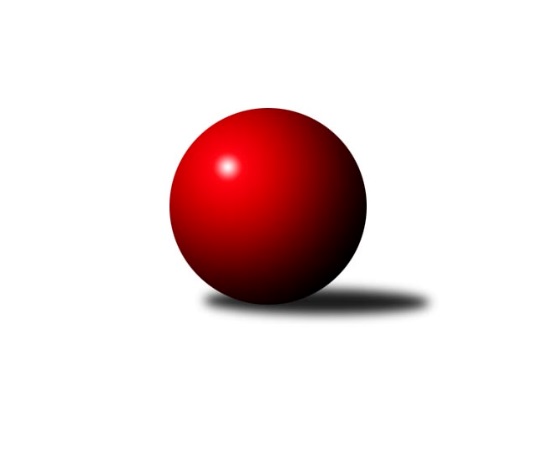 Č.5Ročník 2023/2024	10.6.2024 3. KLM D 2023/2024Statistika 5. kolaTabulka družstev:		družstvo	záp	výh	rem	proh	skore	sety	průměr	body	plné	dorážka	chyby	1.	KK Jihlava B	5	4	1	0	29.0 : 11.0 	(70.5 : 49.5)	3370	9	2261	1109	20.8	2.	TJ Sokol Slavonice	5	4	0	1	26.0 : 14.0 	(69.0 : 51.0)	3319	8	2226	1092	35.6	3.	TJ Centropen Dačice B	5	2	2	1	26.0 : 14.0 	(69.5 : 50.5)	3330	6	2237	1094	30.6	4.	TJ Start Jihlava	5	3	0	2	22.0 : 18.0 	(67.5 : 52.5)	3268	6	2197	1071	34	5.	TJ Loko České Budějovice	5	3	0	2	19.0 : 21.0 	(58.5 : 61.5)	3164	6	2184	980	40.4	6.	SK Baník Ratíškovice A	5	2	1	2	20.0 : 20.0 	(61.0 : 59.0)	3323	5	2225	1097	34.6	7.	TJ Sokol Mistřín	5	1	2	2	20.0 : 20.0 	(55.5 : 64.5)	3347	4	2238	1110	26	8.	KK Orel Telnice	5	2	0	3	18.0 : 22.0 	(50.0 : 70.0)	3150	4	2138	1012	30.6	9.	Vltavan Loučovice	5	2	0	3	14.0 : 26.0 	(54.0 : 66.0)	3215	4	2187	1028	41.4	10.	KK Slavoj Žirovnice	5	1	1	3	18.0 : 22.0 	(55.5 : 64.5)	3281	3	2227	1054	36	11.	TJ Sokol Vracov	5	1	1	3	17.0 : 23.0 	(59.5 : 60.5)	3287	3	2210	1078	27.8	12.	TJ Sokol Husovice B	5	1	0	4	11.0 : 29.0 	(49.5 : 70.5)	3140	2	2169	970	41.6Tabulka doma:		družstvo	záp	výh	rem	proh	skore	sety	průměr	body	maximum	minimum	1.	TJ Loko České Budějovice	3	3	0	0	19.0 : 5.0 	(46.0 : 26.0)	3201	6	3272	3129	2.	TJ Centropen Dačice B	3	2	1	0	19.0 : 5.0 	(46.5 : 25.5)	3403	5	3480	3320	3.	KK Jihlava B	3	2	1	0	18.0 : 6.0 	(45.5 : 26.5)	3397	5	3503	3319	4.	TJ Start Jihlava	2	2	0	0	13.0 : 3.0 	(31.5 : 16.5)	3294	4	3330	3258	5.	TJ Sokol Slavonice	3	2	0	1	15.0 : 9.0 	(41.0 : 31.0)	3231	4	3266	3168	6.	KK Orel Telnice	3	2	0	1	13.0 : 11.0 	(32.0 : 40.0)	3261	4	3286	3227	7.	KK Slavoj Žirovnice	2	1	1	0	10.0 : 6.0 	(25.0 : 23.0)	3341	3	3396	3285	8.	Vltavan Loučovice	2	1	0	1	8.0 : 8.0 	(27.0 : 21.0)	3279	2	3289	3269	9.	SK Baník Ratíškovice A	2	1	0	1	8.0 : 8.0 	(24.0 : 24.0)	3305	2	3409	3200	10.	TJ Sokol Husovice B	2	1	0	1	6.0 : 10.0 	(21.5 : 26.5)	3234	2	3263	3205	11.	TJ Sokol Vracov	3	1	0	2	11.0 : 13.0 	(36.0 : 36.0)	3364	2	3429	3308	12.	TJ Sokol Mistřín	2	0	1	1	7.0 : 9.0 	(21.5 : 26.5)	3372	1	3389	3355Tabulka venku:		družstvo	záp	výh	rem	proh	skore	sety	průměr	body	maximum	minimum	1.	TJ Sokol Slavonice	2	2	0	0	11.0 : 5.0 	(28.0 : 20.0)	3363	4	3414	3311	2.	KK Jihlava B	2	2	0	0	11.0 : 5.0 	(25.0 : 23.0)	3357	4	3374	3339	3.	TJ Sokol Mistřín	3	1	1	1	13.0 : 11.0 	(34.0 : 38.0)	3339	3	3353	3330	4.	SK Baník Ratíškovice A	3	1	1	1	12.0 : 12.0 	(37.0 : 35.0)	3329	3	3413	3256	5.	TJ Start Jihlava	3	1	0	2	9.0 : 15.0 	(36.0 : 36.0)	3259	2	3290	3208	6.	Vltavan Loučovice	3	1	0	2	6.0 : 18.0 	(27.0 : 45.0)	3193	2	3436	3029	7.	TJ Centropen Dačice B	2	0	1	1	7.0 : 9.0 	(23.0 : 25.0)	3294	1	3359	3229	8.	TJ Sokol Vracov	2	0	1	1	6.0 : 10.0 	(23.5 : 24.5)	3249	1	3404	3093	9.	KK Orel Telnice	2	0	0	2	5.0 : 11.0 	(18.0 : 30.0)	3095	0	3164	3025	10.	TJ Loko České Budějovice	2	0	0	2	0.0 : 16.0 	(12.5 : 35.5)	3146	0	3180	3111	11.	KK Slavoj Žirovnice	3	0	0	3	8.0 : 16.0 	(30.5 : 41.5)	3262	0	3332	3209	12.	TJ Sokol Husovice B	3	0	0	3	5.0 : 19.0 	(28.0 : 44.0)	3108	0	3247	2972Tabulka podzimní části:		družstvo	záp	výh	rem	proh	skore	sety	průměr	body	doma	venku	1.	KK Jihlava B	5	4	1	0	29.0 : 11.0 	(70.5 : 49.5)	3370	9 	2 	1 	0 	2 	0 	0	2.	TJ Sokol Slavonice	5	4	0	1	26.0 : 14.0 	(69.0 : 51.0)	3319	8 	2 	0 	1 	2 	0 	0	3.	TJ Centropen Dačice B	5	2	2	1	26.0 : 14.0 	(69.5 : 50.5)	3330	6 	2 	1 	0 	0 	1 	1	4.	TJ Start Jihlava	5	3	0	2	22.0 : 18.0 	(67.5 : 52.5)	3268	6 	2 	0 	0 	1 	0 	2	5.	TJ Loko České Budějovice	5	3	0	2	19.0 : 21.0 	(58.5 : 61.5)	3164	6 	3 	0 	0 	0 	0 	2	6.	SK Baník Ratíškovice A	5	2	1	2	20.0 : 20.0 	(61.0 : 59.0)	3323	5 	1 	0 	1 	1 	1 	1	7.	TJ Sokol Mistřín	5	1	2	2	20.0 : 20.0 	(55.5 : 64.5)	3347	4 	0 	1 	1 	1 	1 	1	8.	KK Orel Telnice	5	2	0	3	18.0 : 22.0 	(50.0 : 70.0)	3150	4 	2 	0 	1 	0 	0 	2	9.	Vltavan Loučovice	5	2	0	3	14.0 : 26.0 	(54.0 : 66.0)	3215	4 	1 	0 	1 	1 	0 	2	10.	KK Slavoj Žirovnice	5	1	1	3	18.0 : 22.0 	(55.5 : 64.5)	3281	3 	1 	1 	0 	0 	0 	3	11.	TJ Sokol Vracov	5	1	1	3	17.0 : 23.0 	(59.5 : 60.5)	3287	3 	1 	0 	2 	0 	1 	1	12.	TJ Sokol Husovice B	5	1	0	4	11.0 : 29.0 	(49.5 : 70.5)	3140	2 	1 	0 	1 	0 	0 	3Tabulka jarní části:		družstvo	záp	výh	rem	proh	skore	sety	průměr	body	doma	venku	1.	KK Slavoj Žirovnice	0	0	0	0	0.0 : 0.0 	(0.0 : 0.0)	0	0 	0 	0 	0 	0 	0 	0 	2.	TJ Start Jihlava	0	0	0	0	0.0 : 0.0 	(0.0 : 0.0)	0	0 	0 	0 	0 	0 	0 	0 	3.	TJ Sokol Vracov	0	0	0	0	0.0 : 0.0 	(0.0 : 0.0)	0	0 	0 	0 	0 	0 	0 	0 	4.	TJ Sokol Husovice B	0	0	0	0	0.0 : 0.0 	(0.0 : 0.0)	0	0 	0 	0 	0 	0 	0 	0 	5.	SK Baník Ratíškovice A	0	0	0	0	0.0 : 0.0 	(0.0 : 0.0)	0	0 	0 	0 	0 	0 	0 	0 	6.	TJ Loko České Budějovice	0	0	0	0	0.0 : 0.0 	(0.0 : 0.0)	0	0 	0 	0 	0 	0 	0 	0 	7.	KK Jihlava B	0	0	0	0	0.0 : 0.0 	(0.0 : 0.0)	0	0 	0 	0 	0 	0 	0 	0 	8.	TJ Sokol Mistřín	0	0	0	0	0.0 : 0.0 	(0.0 : 0.0)	0	0 	0 	0 	0 	0 	0 	0 	9.	KK Orel Telnice	0	0	0	0	0.0 : 0.0 	(0.0 : 0.0)	0	0 	0 	0 	0 	0 	0 	0 	10.	TJ Sokol Slavonice	0	0	0	0	0.0 : 0.0 	(0.0 : 0.0)	0	0 	0 	0 	0 	0 	0 	0 	11.	Vltavan Loučovice	0	0	0	0	0.0 : 0.0 	(0.0 : 0.0)	0	0 	0 	0 	0 	0 	0 	0 	12.	TJ Centropen Dačice B	0	0	0	0	0.0 : 0.0 	(0.0 : 0.0)	0	0 	0 	0 	0 	0 	0 	0 Zisk bodů pro družstvo:		jméno hráče	družstvo	body	zápasy	v %	dílčí body	sety	v %	1.	Daniel Braun 	KK Jihlava B 	5	/	5	(100%)	15	/	20	(75%)	2.	Petr Janák 	TJ Centropen Dačice B 	5	/	5	(100%)	14.5	/	20	(73%)	3.	Pavel Kabelka 	TJ Centropen Dačice B 	5	/	5	(100%)	13.5	/	20	(68%)	4.	Jaroslav Matějka 	KK Jihlava B 	5	/	5	(100%)	13	/	20	(65%)	5.	Josef Král 	KK Orel Telnice 	5	/	5	(100%)	13	/	20	(65%)	6.	Michal Dostál 	TJ Sokol Slavonice 	4	/	4	(100%)	13	/	16	(81%)	7.	Viktor Výleta 	SK Baník Ratíškovice A 	4	/	5	(80%)	15	/	20	(75%)	8.	Pavel Polanský ml.	TJ Sokol Vracov 	4	/	5	(80%)	14	/	20	(70%)	9.	Patrik Solař 	KK Slavoj Žirovnice  	4	/	5	(80%)	13	/	20	(65%)	10.	Jakub Čopák 	KK Jihlava B 	4	/	5	(80%)	13	/	20	(65%)	11.	Petr Votava 	TJ Start Jihlava  	4	/	5	(80%)	13	/	20	(65%)	12.	David Drobilič 	TJ Sokol Slavonice 	4	/	5	(80%)	10.5	/	20	(53%)	13.	Ladislav Chalupa 	TJ Sokol Slavonice 	3	/	4	(75%)	11.5	/	16	(72%)	14.	Tomáš Bártů 	TJ Centropen Dačice B 	3	/	4	(75%)	11.5	/	16	(72%)	15.	Lukáš Klojda 	TJ Loko České Budějovice  	3	/	4	(75%)	11	/	16	(69%)	16.	Jaroslav Šerák 	SK Baník Ratíškovice A 	3	/	4	(75%)	11	/	16	(69%)	17.	Jan Sýkora 	TJ Loko České Budějovice  	3	/	4	(75%)	10.5	/	16	(66%)	18.	Zbyněk Bábíček 	TJ Sokol Mistřín  	3	/	4	(75%)	10	/	16	(63%)	19.	Dušan Rodek 	TJ Centropen Dačice B 	3	/	4	(75%)	10	/	16	(63%)	20.	František Hrazdíra 	KK Orel Telnice 	3	/	4	(75%)	8	/	16	(50%)	21.	Petr Hlaváček 	TJ Start Jihlava  	3	/	5	(60%)	14.5	/	20	(73%)	22.	Josef Gondek 	Vltavan Loučovice 	3	/	5	(60%)	13.5	/	20	(68%)	23.	Roman Doležal 	TJ Start Jihlava  	3	/	5	(60%)	11	/	20	(55%)	24.	Libor Kočovský 	KK Slavoj Žirovnice  	3	/	5	(60%)	11	/	20	(55%)	25.	Pavel Blažek 	TJ Sokol Slavonice 	3	/	5	(60%)	11	/	20	(55%)	26.	Martin Voltr 	TJ Loko České Budějovice  	3	/	5	(60%)	10.5	/	20	(53%)	27.	Petr Valášek 	TJ Sokol Mistřín  	3	/	5	(60%)	10.5	/	20	(53%)	28.	Dominik Schüller 	SK Baník Ratíškovice A 	3	/	5	(60%)	10	/	20	(50%)	29.	Milan Mikáč 	KK Orel Telnice 	3	/	5	(60%)	9	/	20	(45%)	30.	Miroslav Kadrnoška 	TJ Sokol Slavonice 	2	/	2	(100%)	6	/	8	(75%)	31.	Miroslav Čekal 	KK Slavoj Žirovnice  	2	/	2	(100%)	5	/	8	(63%)	32.	Jiří Vlach 	TJ Start Jihlava  	2	/	3	(67%)	7	/	12	(58%)	33.	Marek Ingr 	TJ Sokol Mistřín  	2	/	3	(67%)	6	/	12	(50%)	34.	Lukáš Novák 	KK Jihlava B 	2	/	3	(67%)	6	/	12	(50%)	35.	Radek Blaha 	TJ Sokol Mistřín  	2	/	3	(67%)	5.5	/	12	(46%)	36.	Miroslav Pešadík 	Vltavan Loučovice 	2	/	3	(67%)	4	/	12	(33%)	37.	Petr Polanský 	TJ Sokol Vracov 	2	/	4	(50%)	9	/	16	(56%)	38.	Tomáš Gaspar 	TJ Sokol Vracov 	2	/	4	(50%)	7.5	/	16	(47%)	39.	Jan Smolena 	Vltavan Loučovice 	2	/	4	(50%)	7.5	/	16	(47%)	40.	Radim Pešl 	TJ Sokol Mistřín  	2	/	4	(50%)	7	/	16	(44%)	41.	Jakub Hnát 	TJ Sokol Husovice B 	2	/	5	(40%)	9.5	/	20	(48%)	42.	Martin Čopák 	KK Jihlava B 	2	/	5	(40%)	9.5	/	20	(48%)	43.	Jiří Šimeček 	KK Orel Telnice 	2	/	5	(40%)	9	/	20	(45%)	44.	Martin Votava 	TJ Start Jihlava  	2	/	5	(40%)	9	/	20	(45%)	45.	Tomáš Váňa 	KK Slavoj Žirovnice  	2	/	5	(40%)	9	/	20	(45%)	46.	Lukáš Prkna 	TJ Centropen Dačice B 	2	/	5	(40%)	8	/	20	(40%)	47.	Stanislav Partl 	KK Jihlava B 	1	/	1	(100%)	4	/	4	(100%)	48.	Jiří Poláček 	TJ Start Jihlava  	1	/	1	(100%)	4	/	4	(100%)	49.	Milan Kabelka 	TJ Centropen Dačice B 	1	/	1	(100%)	3	/	4	(75%)	50.	Jiří Rauschgold 	TJ Sokol Husovice B 	1	/	1	(100%)	3	/	4	(75%)	51.	Petr Bína 	TJ Centropen Dačice B 	1	/	1	(100%)	2	/	4	(50%)	52.	Tomáš Peřina 	TJ Sokol Husovice B 	1	/	2	(50%)	5	/	8	(63%)	53.	Jaroslav Harca 	TJ Sokol Vracov 	1	/	2	(50%)	5	/	8	(63%)	54.	Tomáš Kordula 	TJ Sokol Vracov 	1	/	2	(50%)	4.5	/	8	(56%)	55.	Tomáš Polánský 	TJ Loko České Budějovice  	1	/	2	(50%)	4	/	8	(50%)	56.	Svatopluk Kocourek 	TJ Sokol Husovice B 	1	/	2	(50%)	4	/	8	(50%)	57.	Zdeněk Januška 	KK Slavoj Žirovnice  	1	/	2	(50%)	3.5	/	8	(44%)	58.	Josef Blaha 	TJ Sokol Mistřín  	1	/	2	(50%)	3	/	8	(38%)	59.	Jiří Radil 	TJ Sokol Husovice B 	1	/	2	(50%)	3	/	8	(38%)	60.	Roman Macek 	TJ Sokol Mistřín  	1	/	2	(50%)	2.5	/	8	(31%)	61.	Jiří Matoušek 	TJ Sokol Slavonice 	1	/	3	(33%)	8	/	12	(67%)	62.	Martin Bílek 	TJ Sokol Vracov 	1	/	3	(33%)	6	/	12	(50%)	63.	Libor Dušek 	Vltavan Loučovice 	1	/	3	(33%)	6	/	12	(50%)	64.	Jiří Ondrák ml.	TJ Sokol Slavonice 	1	/	3	(33%)	6	/	12	(50%)	65.	Radim Meluzín 	TJ Sokol Husovice B 	1	/	3	(33%)	6	/	12	(50%)	66.	Matyáš Stránský 	KK Jihlava B 	1	/	3	(33%)	5.5	/	12	(46%)	67.	Tomáš Válka 	TJ Sokol Husovice B 	1	/	3	(33%)	5	/	12	(42%)	68.	Dennis Urc 	SK Baník Ratíškovice A 	1	/	3	(33%)	5	/	12	(42%)	69.	Jan Neuvirt 	TJ Centropen Dačice B 	1	/	3	(33%)	5	/	12	(42%)	70.	Kamil Ševela 	SK Baník Ratíškovice A 	1	/	3	(33%)	4.5	/	12	(38%)	71.	Tomáš Reban 	TJ Loko České Budějovice  	1	/	4	(25%)	9	/	16	(56%)	72.	Tomáš Suchánek 	Vltavan Loučovice 	1	/	4	(25%)	9	/	16	(56%)	73.	Sebastián Zavřel 	TJ Start Jihlava  	1	/	4	(25%)	7	/	16	(44%)	74.	Vojtěch Toman 	SK Baník Ratíškovice A 	1	/	4	(25%)	7	/	16	(44%)	75.	Tomáš Koplík ml.	SK Baník Ratíškovice A 	1	/	4	(25%)	6.5	/	16	(41%)	76.	Tomáš Zetek 	TJ Loko České Budějovice  	1	/	4	(25%)	5.5	/	16	(34%)	77.	Jiří Dvořák 	KK Orel Telnice 	1	/	4	(25%)	5	/	16	(31%)	78.	Vojtěch Stárek 	TJ Sokol Husovice B 	1	/	5	(20%)	10	/	20	(50%)	79.	Miroslav Šuba 	Vltavan Loučovice 	1	/	5	(20%)	8	/	20	(40%)	80.	David Švéda 	KK Slavoj Žirovnice  	1	/	5	(20%)	6	/	20	(30%)	81.	Pavel Ryšavý 	KK Slavoj Žirovnice  	1	/	5	(20%)	6	/	20	(30%)	82.	Jiří Bláha 	TJ Loko České Budějovice  	1	/	5	(20%)	6	/	20	(30%)	83.	Jan Bureš 	KK Slavoj Žirovnice  	0	/	1	(0%)	2	/	4	(50%)	84.	Jaroslav Suchánek 	Vltavan Loučovice 	0	/	1	(0%)	2	/	4	(50%)	85.	Jan Minaříček 	SK Baník Ratíškovice A 	0	/	1	(0%)	1	/	4	(25%)	86.	Tomáš Vestfál 	TJ Start Jihlava  	0	/	1	(0%)	1	/	4	(25%)	87.	Zdeněk Holub 	TJ Sokol Slavonice 	0	/	1	(0%)	1	/	4	(25%)	88.	Václav Klojda ml.	TJ Loko České Budějovice  	0	/	1	(0%)	1	/	4	(25%)	89.	Jakub Matulík 	Vltavan Loučovice 	0	/	1	(0%)	1	/	4	(25%)	90.	Zdeněk Švehlík 	TJ Start Jihlava  	0	/	1	(0%)	1	/	4	(25%)	91.	Václav Luža 	TJ Sokol Mistřín  	0	/	1	(0%)	1	/	4	(25%)	92.	Miroslav Jedlička 	TJ Centropen Dačice B 	0	/	1	(0%)	0	/	4	(0%)	93.	Josef Petrik 	TJ Sokol Slavonice 	0	/	1	(0%)	0	/	4	(0%)	94.	Pavel Dvořák 	KK Orel Telnice 	0	/	1	(0%)	0	/	4	(0%)	95.	Martin Fiala 	TJ Sokol Mistřín  	0	/	2	(0%)	4	/	8	(50%)	96.	Aleš Gaspar 	TJ Sokol Vracov 	0	/	2	(0%)	3	/	8	(38%)	97.	Petr Benedikt 	KK Jihlava B 	0	/	2	(0%)	2	/	8	(25%)	98.	Radim Kozumplík 	TJ Sokol Husovice B 	0	/	2	(0%)	2	/	8	(25%)	99.	Jan Haresta 	TJ Sokol Husovice B 	0	/	2	(0%)	1	/	8	(13%)	100.	Lukáš Lehocký 	TJ Sokol Husovice B 	0	/	2	(0%)	1	/	8	(13%)	101.	Zdenek Pokorný 	KK Orel Telnice 	0	/	4	(0%)	4	/	16	(25%)	102.	Vítězslav Nejedlík 	TJ Sokol Vracov 	0	/	5	(0%)	5.5	/	20	(28%)Průměry na kuželnách:		kuželna	průměr	plné	dorážka	chyby	výkon na hráče	1.	TJ Sokol Mistřín, 1-4	3390	2273	1117	25.8	(565.1)	2.	TJ Sokol Vracov, 1-6	3372	2269	1103	29.8	(562.1)	3.	TJ Centropen Dačice, 1-4	3359	2256	1103	30.0	(559.9)	4.	Ratíškovice, 1-4	3302	2197	1105	33.5	(550.4)	5.	Žirovnice, 1-4	3286	2231	1054	37.8	(547.7)	6.	Vltavan Loučovice, 1-4	3281	2217	1063	30.3	(546.9)	7.	TJ Sokol Brno IV, 1-4	3264	2221	1043	33.5	(544.1)	8.	KK MS Brno, 1-4	3259	2196	1063	30.0	(543.2)	9.	KK PSJ Jihlava, 1-4	3256	2185	1071	32.6	(542.8)	10.	TJ Sokol Slavonice, 1-4	3222	2194	1027	38.0	(537.0)	11.	TJ Lokomotiva České Budějovice, 1-4	3125	2145	979	43.5	(520.8)Nejlepší výkony na kuželnách:TJ Sokol Mistřín, 1-4TJ Sokol Slavonice	3414	2. kolo	Petr Valášek 	TJ Sokol Mistřín 	639	2. koloTJ Sokol Vracov	3404	4. kolo	Pavel Blažek 	TJ Sokol Slavonice	597	2. koloTJ Sokol Mistřín 	3389	4. kolo	Miroslav Kadrnoška 	TJ Sokol Slavonice	596	2. koloTJ Sokol Mistřín 	3355	2. kolo	Michal Dostál 	TJ Sokol Slavonice	592	2. kolo		. kolo	Marek Ingr 	TJ Sokol Mistřín 	587	4. kolo		. kolo	Tomáš Gaspar 	TJ Sokol Vracov	586	4. kolo		. kolo	Roman Macek 	TJ Sokol Mistřín 	585	4. kolo		. kolo	Vítězslav Nejedlík 	TJ Sokol Vracov	585	4. kolo		. kolo	Pavel Polanský ml.	TJ Sokol Vracov	583	4. kolo		. kolo	Zbyněk Bábíček 	TJ Sokol Mistřín 	573	4. koloTJ Sokol Vracov, 1-6Vltavan Loučovice	3436	3. kolo	Tomáš Gaspar 	TJ Sokol Vracov	608	3. koloTJ Sokol Vracov	3429	5. kolo	Pavel Polanský ml.	TJ Sokol Vracov	593	5. koloKK Jihlava B	3374	1. kolo	Pavel Polanský ml.	TJ Sokol Vracov	590	1. koloTJ Sokol Vracov	3356	3. kolo	Zdeněk Januška 	KK Slavoj Žirovnice 	584	5. koloKK Slavoj Žirovnice 	3332	5. kolo	Tomáš Suchánek 	Vltavan Loučovice	581	3. koloTJ Sokol Vracov	3308	1. kolo	Miroslav Šuba 	Vltavan Loučovice	581	3. kolo		. kolo	Josef Gondek 	Vltavan Loučovice	581	3. kolo		. kolo	Jaroslav Matějka 	KK Jihlava B	580	1. kolo		. kolo	Petr Polanský 	TJ Sokol Vracov	577	5. kolo		. kolo	Jaroslav Suchánek 	Vltavan Loučovice	577	3. koloTJ Centropen Dačice, 1-4TJ Centropen Dačice B	3480	3. kolo	Tomáš Koplík ml.	SK Baník Ratíškovice A	625	5. koloSK Baník Ratíškovice A	3413	5. kolo	Pavel Kabelka 	TJ Centropen Dačice B	624	3. koloTJ Centropen Dačice B	3410	1. kolo	Pavel Kabelka 	TJ Centropen Dačice B	606	1. koloTJ Sokol Mistřín 	3353	3. kolo	Petr Janák 	TJ Centropen Dačice B	589	3. koloTJ Centropen Dačice B	3320	5. kolo	Radim Pešl 	TJ Sokol Mistřín 	589	3. koloTJ Loko České Budějovice 	3180	1. kolo	Pavel Kabelka 	TJ Centropen Dačice B	588	5. kolo		. kolo	Dušan Rodek 	TJ Centropen Dačice B	583	3. kolo		. kolo	Dušan Rodek 	TJ Centropen Dačice B	582	1. kolo		. kolo	Petr Valášek 	TJ Sokol Mistřín 	581	3. kolo		. kolo	Petr Janák 	TJ Centropen Dačice B	577	1. koloRatíškovice, 1-4SK Baník Ratíškovice A	3409	2. kolo	Petr Votava 	TJ Start Jihlava 	631	2. koloTJ Sokol Slavonice	3311	4. kolo	Jaroslav Šerák 	SK Baník Ratíškovice A	614	2. koloTJ Start Jihlava 	3290	2. kolo	Viktor Výleta 	SK Baník Ratíškovice A	611	2. koloSK Baník Ratíškovice A	3200	4. kolo	Jiří Matoušek 	TJ Sokol Slavonice	582	4. kolo		. kolo	Petr Hlaváček 	TJ Start Jihlava 	576	2. kolo		. kolo	Vojtěch Toman 	SK Baník Ratíškovice A	571	2. kolo		. kolo	Martin Votava 	TJ Start Jihlava 	563	2. kolo		. kolo	Michal Dostál 	TJ Sokol Slavonice	559	4. kolo		. kolo	Dominik Schüller 	SK Baník Ratíškovice A	556	4. kolo		. kolo	David Drobilič 	TJ Sokol Slavonice	556	4. koloŽirovnice, 1-4KK Slavoj Žirovnice 	3396	4. kolo	Pavel Kabelka 	TJ Centropen Dačice B	623	4. koloTJ Centropen Dačice B	3359	4. kolo	Libor Kočovský 	KK Slavoj Žirovnice 	604	4. koloKK Slavoj Žirovnice 	3285	2. kolo	Tomáš Váňa 	KK Slavoj Žirovnice 	583	4. koloTJ Sokol Husovice B	3105	2. kolo	Petr Janák 	TJ Centropen Dačice B	580	4. kolo		. kolo	Lukáš Prkna 	TJ Centropen Dačice B	575	4. kolo		. kolo	Dušan Rodek 	TJ Centropen Dačice B	574	4. kolo		. kolo	Patrik Solař 	KK Slavoj Žirovnice 	572	4. kolo		. kolo	Patrik Solař 	KK Slavoj Žirovnice 	570	2. kolo		. kolo	Jiří Rauschgold 	TJ Sokol Husovice B	561	2. kolo		. kolo	Zdeněk Januška 	KK Slavoj Žirovnice 	559	4. koloVltavan Loučovice, 1-4KK Jihlava B	3339	4. kolo	Daniel Braun 	KK Jihlava B	609	4. koloVltavan Loučovice	3289	2. kolo	Josef Gondek 	Vltavan Loučovice	593	2. koloVltavan Loučovice	3269	4. kolo	Jan Smolena 	Vltavan Loučovice	588	2. koloTJ Centropen Dačice B	3229	2. kolo	Petr Janák 	TJ Centropen Dačice B	578	2. kolo		. kolo	Pavel Kabelka 	TJ Centropen Dačice B	565	2. kolo		. kolo	Jaroslav Matějka 	KK Jihlava B	564	4. kolo		. kolo	Josef Gondek 	Vltavan Loučovice	562	4. kolo		. kolo	Libor Dušek 	Vltavan Loučovice	561	4. kolo		. kolo	Jakub Čopák 	KK Jihlava B	556	4. kolo		. kolo	Miroslav Pešadík 	Vltavan Loučovice	550	2. koloTJ Sokol Brno IV, 1-4TJ Sokol Mistřín 	3334	1. kolo	Radim Pešl 	TJ Sokol Mistřín 	581	1. koloTJ Sokol Husovice B	3263	3. kolo	Tomáš Válka 	TJ Sokol Husovice B	578	1. koloSK Baník Ratíškovice A	3256	3. kolo	Petr Valášek 	TJ Sokol Mistřín 	567	1. koloTJ Sokol Husovice B	3205	1. kolo	Josef Blaha 	TJ Sokol Mistřín 	561	1. kolo		. kolo	Kamil Ševela 	SK Baník Ratíškovice A	561	3. kolo		. kolo	Tomáš Válka 	TJ Sokol Husovice B	558	3. kolo		. kolo	Jaroslav Šerák 	SK Baník Ratíškovice A	554	3. kolo		. kolo	Radim Meluzín 	TJ Sokol Husovice B	553	1. kolo		. kolo	Jakub Hnát 	TJ Sokol Husovice B	553	3. kolo		. kolo	Radek Blaha 	TJ Sokol Mistřín 	550	1. koloKK MS Brno, 1-4SK Baník Ratíškovice A	3317	1. kolo	Dominik Schüller 	SK Baník Ratíškovice A	585	1. koloKK Orel Telnice	3286	5. kolo	Jakub Hnát 	TJ Sokol Husovice B	583	5. koloKK Orel Telnice	3270	1. kolo	Josef Král 	KK Orel Telnice	581	3. koloTJ Sokol Husovice B	3247	5. kolo	Josef Král 	KK Orel Telnice	578	5. koloKK Orel Telnice	3227	3. kolo	Jiří Šimeček 	KK Orel Telnice	574	3. koloTJ Start Jihlava 	3208	3. kolo	František Hrazdíra 	KK Orel Telnice	571	1. kolo		. kolo	Zdenek Pokorný 	KK Orel Telnice	563	5. kolo		. kolo	Viktor Výleta 	SK Baník Ratíškovice A	560	1. kolo		. kolo	Petr Votava 	TJ Start Jihlava 	560	3. kolo		. kolo	František Hrazdíra 	KK Orel Telnice	559	5. koloKK PSJ Jihlava, 1-4KK Jihlava B	3503	3. kolo	Daniel Braun 	KK Jihlava B	635	3. koloKK Jihlava B	3370	2. kolo	Petr Votava 	TJ Start Jihlava 	611	1. koloTJ Sokol Mistřín 	3330	5. kolo	Jakub Čopák 	KK Jihlava B	610	5. koloTJ Start Jihlava 	3330	1. kolo	Jakub Čopák 	KK Jihlava B	601	3. koloKK Jihlava B	3319	5. kolo	Daniel Braun 	KK Jihlava B	597	2. koloTJ Start Jihlava 	3258	4. kolo	Jaroslav Matějka 	KK Jihlava B	597	3. koloKK Slavoj Žirovnice 	3209	1. kolo	Lukáš Novák 	KK Jihlava B	593	2. koloKK Orel Telnice	3164	2. kolo	Zbyněk Bábíček 	TJ Sokol Mistřín 	583	5. koloTJ Loko České Budějovice 	3111	3. kolo	Daniel Braun 	KK Jihlava B	577	5. koloTJ Sokol Husovice B	2972	4. kolo	Jiří Vlach 	TJ Start Jihlava 	576	1. koloTJ Sokol Slavonice, 1-4TJ Start Jihlava 	3280	5. kolo	Martin Votava 	TJ Start Jihlava 	585	5. koloTJ Sokol Slavonice	3266	3. kolo	Ladislav Chalupa 	TJ Sokol Slavonice	583	5. koloTJ Sokol Slavonice	3260	5. kolo	Ladislav Chalupa 	TJ Sokol Slavonice	579	3. koloKK Slavoj Žirovnice 	3244	3. kolo	Petr Hlaváček 	TJ Start Jihlava 	576	5. koloTJ Sokol Slavonice	3168	1. kolo	Roman Doležal 	TJ Start Jihlava 	563	5. koloVltavan Loučovice	3115	1. kolo	David Drobilič 	TJ Sokol Slavonice	562	3. kolo		. kolo	Libor Kočovský 	KK Slavoj Žirovnice 	559	3. kolo		. kolo	David Drobilič 	TJ Sokol Slavonice	557	5. kolo		. kolo	Michal Dostál 	TJ Sokol Slavonice	556	3. kolo		. kolo	Miroslav Šuba 	Vltavan Loučovice	556	1. koloTJ Lokomotiva České Budějovice, 1-4TJ Loko České Budějovice 	3272	5. kolo	Tomáš Zetek 	TJ Loko České Budějovice 	600	5. koloTJ Loko České Budějovice 	3202	2. kolo	Martin Voltr 	TJ Loko České Budějovice 	584	2. koloTJ Loko České Budějovice 	3129	4. kolo	Lukáš Klojda 	TJ Loko České Budějovice 	560	2. koloTJ Sokol Vracov	3093	2. kolo	Martin Voltr 	TJ Loko České Budějovice 	559	5. koloVltavan Loučovice	3029	5. kolo	Jan Sýkora 	TJ Loko České Budějovice 	552	4. koloKK Orel Telnice	3025	4. kolo	Lukáš Klojda 	TJ Loko České Budějovice 	549	4. kolo		. kolo	Josef Král 	KK Orel Telnice	549	4. kolo		. kolo	Jiří Bláha 	TJ Loko České Budějovice 	543	5. kolo		. kolo	Vítězslav Nejedlík 	TJ Sokol Vracov	538	2. kolo		. kolo	Miroslav Šuba 	Vltavan Loučovice	533	5. koloČetnost výsledků:	8.0 : 0.0	4x	7.0 : 1.0	2x	6.0 : 2.0	7x	5.0 : 3.0	5x	4.0 : 4.0	4x	3.0 : 5.0	4x	2.0 : 6.0	3x	0.0 : 8.0	1x